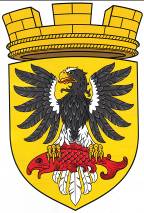 МУНИЦИПАЛЬНОЕ ОБРАЗОВАНИЕ«ЕЛИЗОВСКОЕ ГОРОДСКОЕ ПОСЕЛЕНИЕ»Собрание депутатов Елизовского городского поселенияТРЕТИЙ СОЗЫВ, ТРИДЦАТЬ  ТРЕТЬЯ  СЕССИЯР Е Ш Е Н И Е № 601г. Елизово                                                                                                           28 ноября 2019 года	Руководствуясь Федеральным законом от «Об общих принципах организации местного самоуправления в Российской Федерации», Федеральным законом от 21.12.2001 №178-ФЗ «О приватизации государственного и муниципального имущества», Уставом Елизовского городского поселения, Положением «О порядке приватизации объектов муниципальной собственности Елизовского городского поселения», принятым Решением Собрания депутатов Елизовского городского поселения от 23.04.2013 №452, Положением «О порядке владения, пользования и распоряжения имуществом, находящимся в собственности  Елизовского городского поселения», принятым Решением Собрания депутатов Елизовского городского поселения от 09.02.2017 № 111, Собрание депутатов Елизовского городского поселенияРЕШИЛО:  	1. Принять муниципальный нормативный правовой акт «О внесении изменений в муниципальный нормативный правовой акт от 14.02.2019         № 130-НПА «О принятии Прогнозного плана (программы) приватизации объектов муниципальной собственности Елизовского городского поселения на 2019 год».	2. Направить нормативный правовой акт, принятый настоящим Решением, Главе Елизовского городского поселения для подписания и опубликования (обнародования).Глава Елизовского городского поселения – председатель Собрания депутатовЕлизовского городского поселения                                                   Е.И. РябцеваЕЛИЗОВСКИЙ МУНИЦИПАЛЬНЫЙ РАЙОН«ЕЛИЗОВСКОЕ ГОРОДСКОЕ ПОСЕЛЕНИЕ»Муниципальный нормативный правовой акт«О внесении изменений в муниципальный нормативный правовой акт от 14.02.2019 № 130-НПА «О принятии Прогнозного плана (программы) приватизации объектов муниципальной собственности Елизовского городского поселения на 2019 год»Принят Решением Собрания депутатов Елизовского городского поселения от 28 ноября 2019 года  №601 Статья 1. Внести в пункт 4 муниципального нормативного правового акта от 14.02.2019 № 130-НПА «О принятии Прогнозного плана (программы) приватизации объектов муниципальной собственности Елизовского городского поселения на 2019 год» изменения, изложив в следующей редакции: «4. Перечень объектов муниципальной собственности Елизовского городского поселения, подлежащих приватизации в 2019 году:Перечень объектов, подлежащих приватизации в 2019 годуСтатья 2. Настоящий муниципальный нормативный правовой акт вступает в силу после его официального опубликования (обнародования).										         ».											Глава Елизовского городского поселения				          Е.И. Рябцева№ 175-НПА от « 28 » ноября 2019 годаО принятии муниципального  нормативного правового    акта   «О   внесении  изменений в   муниципальный  нормативный  правовой акт  от 14.02.2019 № 130-НПА «О принятии Прогнозного         плана            (программы) приватизации    объектов     муниципальной собственности     Елизовского     городского поселения на 2019 год»№Наименование объектаАдрес объектаХарактеристика объектаГод приватизации123451Нежилое помещениег. Елизово,ул. Свердлова, 24, пом.2Нежилое, 1 этаж, общая площадь 27,3 квадратных метров20192Нежилое помещениег. Елизово, ул. Вилкова, д. 24, пом. 2Нежилое, 1 этаж, общая площадь 33,4 квадратных метров20193Нежилое помещениег. Елизово, ул. Монтажников, д. 8, пом. 1Нежилое, 1 этаж, общая площадь 26,6 квадратных метров20194Нежилое помещениег. Елизово, ул. Мирная, д. 3, пом. 2Нежилое, 1 этаж, общая площадь 34,5 квадратных метров20195Нежилое помещениег. Елизово, ул. Котельная, д. 34, пом. 2Нежилое, 1 этаж, общая площадь 32,8 квадратных метров20196Нежилое помещениег. Елизово, ул. Мирная. д. 11, пом. 4Нежилое, 1 этаж, общая площадь 23,1 квадратных метров20197Здание клуба (Дом культуры) с земельным участкомг. Елизово, ул. Попова, д. 24аЗдание клуба (Дом культуры), нежилое здание, кадастровый номер: 41:05:0101004:357, площадь 1283,6 кв.м.;Земельный участок общей площадью 6593 кв.м., кадастровый номер: 41:05:0101004:68, категория земель: земли населенных пунктов, разрешенное использование: для эксплуатации здания дома культуры.20198нежилое помещениег. Елизово, ул. Чукотская, д. 5, пом. 2Нежилое, 1 этаж, общая площадь 23,7 квадратных метров20199нежилое помещениег. Елизово, ул. Мирная, д. 12, пом. 2 Нежилое, 1 этаж, общая площадь 33,4 квадратных метров201910нежилое помещениег. Елизово, ул. Нагорная, д. 27А, пом. 3АНежилое, этаж 1, общая площадь 86 квадратных метров201911нежилое помещениег. Елизово, ул. Ленинская, д. 3, пом. 1Нежилое, 1 этаж, общая площадь 34,2 квадратных метров201912Здание котельной 1а (19)г. Елизово, ул. ПодстанционнаяНежилое, 1-этажное, общая площадь 136 кв.м., инв.№ 3666. Лит. А2019